Mission:  To foster a personal vision and a lifelong commitment to leadership and community service among Tallahassee youthINSTRUCTIONS:  Please follow these instructions carefully.  All YLT applications are read and scored by volunteers, and will be used to determine which applicants are invited to the next step in the selection process – the interview. If invited, interviews will be held on Saturday, March 7, 2015.  Completed applications are due by FRIDAY, FEBRUARY 13th to your school’s YLT Contact.TYPE your application or it will be discarded! You can download the application at http://www.leadershiptallahassee.com.Complete each section. Do not go over the space provided.  A resume may NOT be used as a substitute for completing this application.Sign your application.  Have your parent/guardian sign your application.  Turn the completed application in (including completed recommendation form) to your school’s YLT Contact by February 13th.Application should be returned to your school’s YLT Contact by February 13th. The high school YLT Contact for 2014-2015 are:Chiles – Sherri WinsettCommunity Christian – Jeanine PostFAMU  – Kay WallaceFlorida High – Jennifer KinneyGodby – Sabrina Tyson Paul II – Beverley RemlandLeon - Athena GillLincoln – Danielle JonesMaclay - Heather BasN FL Christian – Jim LieserRickards – Terraca JonesSAIL - Marlow MatherneAll applicants will be notified of the selection decision.APPLICATION PACKET CHECK LIST (Turn these in to your school contact no later than February 13th): Part I:  Personal Information Part II:  Your answers to the essay questions Part III:  Commitment to YLT - make sure both you and your parents have signed the formPart IV:  Principal/Counselor/Teacher/Coach Reference Form, completed and signed, in sealed envelope with your name on itPart V:  School Commitment Form signed by Principal/YLT Contact (YLT School Contact will handle this) MAKE SURE YOUR NAME IS ON EVERY PAGE SUBMITTED.GENERAL INFORMATION  (Keep this sheet – it is not part of the application)Applications are due February 13, 2015.  Selection Interviews are scheduled for Saturday, March 7, 2015.  If you are invited to an interview, you will be notified by letter of the place and time of the interview. Attendance is MANDATORY at  of the following events:Orientation on Tuesday, April 28, 2015Opening retreat (overnight) on Friday and Saturday, July 24 and 25, 2015All 7* program days (excused absences from school): Tuesday, September 8, 2015Tuesday, October 13, 2015Thursday, November 5, 2015 Tuesday, December 8, 2015Tuesday, January 12, 2016Tuesday, February 9, 2016*Tuesday, March 8, 2016 (only for a weather-related make up day)Tuesday, April 12, 2016Graduation on Sunday, April 17, 2016Please verify that you can attend  of these before applying to YLT. Missing one of these events is grounds for expulsion from YLT. You must attend, be on time, and participate fully.It is free to apply to YLT.  You must type your application and turn it in by February 8th to be considered for selection into YLT.  You may be interviewed as part of the selection process.If selected, each participant must pay a $200 fee.  Do not let the participant fee prevent you from applying - payment plans and a limited number of scholarships are available for this participation fee.  The actual cost of the program is approximately $1,500 per student, which is funded through the support of Leadership Tallahassee, a division of the Greater Tallahassee Chamber of Commerce, and our generous sponsors.  SELECTION CRITERIA The Selection Committee will select a diverse group of participants for the program, enabling the class members to experience working with young people from a broad range of backgrounds and perspectives, an important ability for community leaders.  It is not assumed that an applicant already has specific leadership skills.  No extra consideration will be given to any applicant based upon their status as a relative or friend of any Leadership Tallahassee alumni, donor or staff member.  YLT seeks applicants who are:In the 10th grade during the entire application process and who will participate in YLT as high school juniors (11th grade) during the 2014-2015 school year;Attending a school in Leon County or home-schooled Leon County residents; Interested in learning more about leadership and our community;Likely to put the skills learned through YLT to use in the community;  Interested in networking with other local high school teens; and Willing to commit the time and energy necessary to complete the program. YLT seeks applicants who have:A minimum of 2.5 G.P.A., unweighted;Written consent of their parent/guardian(s); andBeen identified by school administrators or other community leaders as having leadership potential.  Leadership can come in a variety of arenas:  community, student government, sports, arts, faith community, family.  YOUTH LEADERSHIP TALLAHASSEE CODE OF CONDUCTEach member of Youth Leadership Tallahassee agrees to: Demonstrate being a leader by thinking, behaving and acting like a leader.Maintain high standards of conduct and encourage other members to do the same.Take the initiative to keep a positive attitude.Be a role model for their peers at all times.Follow all laws, rules, regulations and the YLT Code of Conduct.  Not possess any drugs, tobacco, or alcohol.Demonstrate respectful language and behavior.Applicant Name  ______________________________________ School _________________________Youth Leadership Tallahassee Confidential Application to be completed by the applicantCompleted applications are due by FEBRUARY 13th to your school’s YLT Contact.  APPLICATION MUST BE TYPED    Part I: Personal Information1.   PERSONAL 		     			Name (last, first, middle initial):Name or Nickname Preferred:				Gender:Date of Birth:						Length of Residence in Tallahassee Area:Home Mailing Address:(#, street name, apartment #, city, state, zip code)Home Phone:						Cell Phone:Email (required):School:____________________________________________________________________________________PARENTAL INFORMATIONFather/Guardian Name (last, first, middle initial):Home Address:(#, street name, apartment #, city, state, zip code)Home Phone:						Cell Phone:Employer:   Work Phone:                         				Email:____________________________________________________________________________________ Mother/Guardian Name (last, first, middle initial):Home Address:(#, street name, apartment #, city, state, zip code)Home Phone:						Cell Phone:Employer:   Work Phone:                					Email:	Applicant Name  _____________________________________ School __________________________ (Part I, continued)3.  COMMUNITY/SCHOOL INVOLVEMENTList any extracurricular activities, leadership positions held, special honors and awards received (middle/high school only)B.  Describe any community, civic, religious, political, government, social, athletic, work or other activities that you are involved in.    4.  WHY YOU SHOULD BE SELECTED FOR YOUTH LEADERSHIP TALLAHASSEEC.   How would you describe yourself to the Selection Committee?D. Please check or circle the box(es) that apply to you: I am an established leaderI have a lot to learn about leadershipI haven’t held any leadership positions yet but I would like toI would like to learn more about leadership	I would like to learn more about my communityApplicant Name  _____________________________________ School __________________________ (Part I, continued)E.  What do you hope to learn if you are selected for Youth Leadership Tallahassee?F. Why do you think you should be selected for Youth Leadership Tallahassee?G. Have you ever received any suspensions or been expelled?  Circle one   YES		NO	If your answer is yes, please explain the nature of the infraction and the disciplinary action taken, and detail what was learned from the experience.  .Applicant Name  _____________________________________ School __________________________Part II:	Essay Questions (do not use more than 150 words per answer)A. From what you know about the Youth Leadership Tallahassee program, what is one reason why you want to participate? B.  What opportunities have you had to use your current leadership skills? C. What areas do you see that you need to improve upon? Applicant Name  ______________________________________ School _________________________Part III:	COMMITMENT TO YLT  Youth Leadership Tallahassee requires a commitment from the Applicant, the Applicant’s Parents/Guardians and the Applicant’s School for this experience to be meaningful, educational, and successful.  Please read the requirements below and then sign to acknowledge your commitment to YLT.To graduate from Youth Leadership Tallahassee, a participant is expected to attend  events, including Orientation on Tuesday, April 28, 2015Opening retreat (overnight) on Friday and Saturday, July 24 and 25, 2015All 7* program days (excused absences from school): Tuesday, September 8, 2015Tuesday, October 13, 2015Thursday, November 5, 2015 Tuesday, December 8, 2015Tuesday, January 12, 2016Tuesday, February 9, 2016*Tuesday, March 8, 2016 (only if needed for a weather-related make up day)Tuesday, April 12, 2016Graduation on Sunday, April 17, 2016In addition, each YLT participant is expected to complete at least 12 hours of community service through the YLT program during the year. APPLICANT COMMITMENT	I understand the requirements of the Youth Leadership Tallahassee program. If I am selected, I will devote the time and resources necessary to complete the program, which includes upholding high standards for the YLT program as outlined in the Code of Conduct.  I will also become an active member of the alumni group after graduation.  I understand that attendance at the orientation, opening retreat and graduation is mandatory. I acknowledge that if I miss two program day sessions, I may be asked to withdraw from the program.  I understand the above commitments and agree to be bound by them in signing this application. I understand that the information provided by the person I have asked to provide a reference on my behalf will be kept confidential and will not be divulged to me at any time. ____________________________________________________________________________________Applicant Signature                                                     			DatePARENT/GUARDIAN COMMITMENT This application has the approval of this parent/guardian and the applicant has my full support, which includes the time required to participate in the program.  We have reviewed the schedule of events for the program year and do not have any conflicts.  In addition, I understand that if my child is selected for the program, our obligation is a non-refundable $200 participation fee.  The actual cost of the program is approximately $1,500 per student which is largely underwritten by our generous sponsors.                                                                                   ____________________________________________________________________________________                                                                  Parent/Guardian Signature                                         					Date____________________________________________________________________________________Parent/Guardian Printed Name	Applicant Name  ______________________________________ School _________________________Applicant, please give this to the person you would like to be your reference – they will fill it out and return it to you in a sealed envelope with your name on it – you need to include it with your application materials when you submit them to your YLT School Coordinator no later than February 13.Part IV: Reference – Non-relative who has personal knowledge of the applicant.  Could be a teacher, coach, counselor, principal, youth group director, volunteer coordinator, etc.  The above student is an applicant for Youth Leadership Tallahassee (YLT). The program is designed to enhance knowledge of and develop leadership skills in a diverse group of area high school students, and seeks to empower and motivate them to become involved and committed to their community. The sessions feature a combination of speakers, small group experiences, tours, and community service.   YLT seeks applicants who are interested in learning more about leadership and our community and who are likely to put the skills learned through YLT to use in the community.  It is not assumed that an applicant already has leadership skills.  Leadership can come in a variety of arenas:  community, student government, sports, arts, faith community, family.1. Do you recommend this student for Youth Leadership Tallahassee? Yes_____ No______ 2. How long and in what capacity have you known the applicant? ________________________________ 3. What do you consider to be the applicant’s primary talents or strengths? ____________________________________________________________________________________________________________4. Please describe one situation where you observed the applicant in a leadership role. __________________________________________________________________________________________________5. Please comment on why you think this student is a strong candidate for the program, or reasons why you think he/she may benefit from the program. _________________________________________________________________________________________________________________________________6. Please comment on your perception of the applicant’s skills or needs in the following areas: Please return to the applicant in a sealed envelope.  The applicant must turn their completed application packets (including this form) in to the YLT School Contact no later than February 13.Signature ______________________________	Printed Name _______________________________Title ________________________________________ 	School/Company _______________________ Work Phone _________________ Email __________________________________________________Applicant Name  ________________________________________ School _______________________Mission:  To foster a personal vision and a lifelong commitment to leadership and community service among Tallahassee youthPart V:  SCHOOL COMMITMENT Please answer yes or no to the following questions regarding the applicant named above:Only students with “no” on question 1 and “yes” on questions 2 – 5 above are eligible to apply to Youth Leadership Tallahassee.  __________________________________________________________________________________                                                                                                                              Signature of YLT School Contact or Principal__________________________________________________________________________________Printed Name and Title of YLT School Contact or Principal________________________________		____________________________________________Phone						EmailAbility to work with others				Concern for others				Curiosity				Interest in community affairsInitiative				Leadership			Maturity				Oral communication skills				Responsibility				YesNo Does the applicant have a significant disciplinary history?YesNo Is the applicant currently a sophomore?YesNo Will the applicant be a junior during the 2015-2016 school year?YesNo Does the applicant have at least a 2.5 G.P.A. unweighted?YesNo Does the applicant have the approval of your school and your full support, which includes the time required to participate in the program during regular school hours?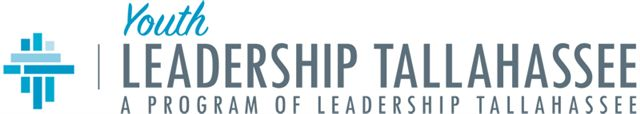 